Родительское собрание «Внедрение ФГОС НОО и ФГОС ООО с 01.09.2022 г.»30 марта 2022 г  в школе прошло родительское собрание на тему «Введение обновленных ФГОС НОО и ФГОС ООО с 1 сентября 2022».
Заместитель директора по УВР Доюнова Х.А.,  рассказала о том, что с 1 сентября 2022 года в соответствии с приказами Министерства просвещения Российской Федерации от 31 мая 2021 года № 286 «Об утверждении федерального государственного стандарта начального общего образования» и № 287 «Об утверждении федерального государственного стандарта основного общего образования» будет осуществлен переход на обучение по обновленным ФГОС. Основные изменения обновленных ФГОС НОО и ООО связаны с детализацией требований к результатам и условиям реализации основных образовательных программ. Формулировки  требований к образовательным результатам обучающихся   конкретизированы по годам обучения и направлениям формирования функциональной грамотности обучающихся. В обновленных ФГОС НОО и ООО детализирован воспитательный компонент в деятельности учителя и школы.Переход 1-х и 5-х  классов на обучение в соответствии с требованиями обновленных ФГОС НОО и ООО осуществляется при наличии согласия родителей (законных представителей) несовершеннолетних обучающихся, которое должно быть получено не позднее 1 апреля 2022 года. Изучение второго иностранного языка из перечня, предлагаемого организацией, осуществляется по заявлению обучающихся, родителей (законных представителей) несовершеннолетних обучающихся и при наличии в организации необходимых условий ФГОС третьего поколения предполагает:Уменьшение объема академических часов и организация обучения в режиме 5-дневной учебной недели.Исключение из состава обязательных учебных предметов второго иностранного языка.Вариативность возможности изучения родного (русского) языка и родной (русской) литературы.Более конкретные и единые требования к результатам обучения обеспечат системное и гармоничное развитие личности обучающегося, освоение им знаний, компетенций, необходимых как для жизни в современном обществе, так и для успешного обучения на следующем уровне образования, а также в течение жизни.Благодаря новым стандартам школьники получат больше возможностей для того, чтобы заниматься наукой, проводить исследования, используя передовое оборудование.Родителям были разъяснены особенности обновлённых ФГОС НОО и ФГОС ООО, даны ответы на вопросы, родители написали заявления.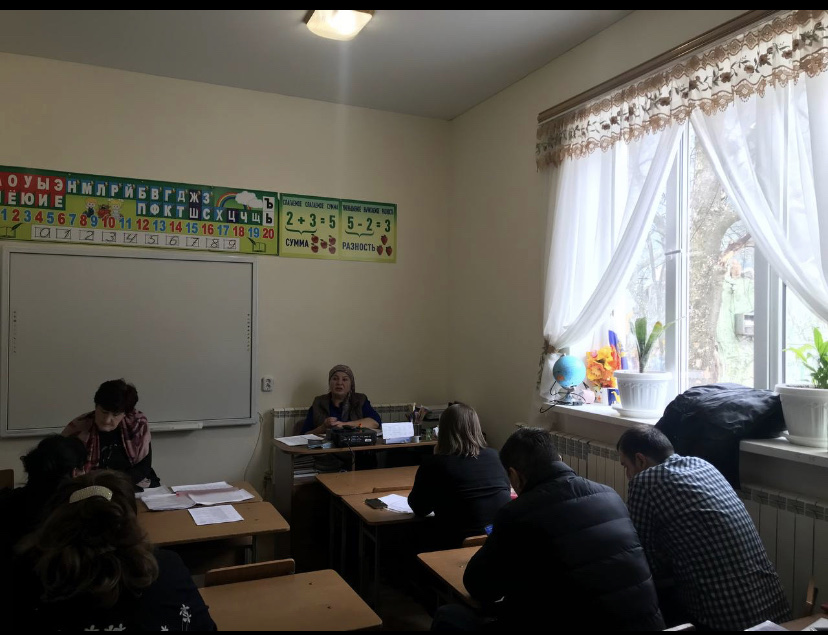 